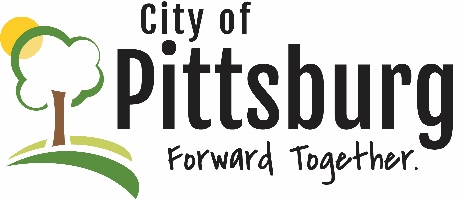 Sustainability Advisory CommitteeAgendaMay 17, 2022 5:30PM Meeting location: City Hall Approval of the AgendaOLD BUSINESSEarth Day RecapSustainability Students PresentationsRecycling Center UpdateNative SpeciesAir Quality MonitorNEW BUSINESSQuick Charge EV projectOpen Dumpsters / Trash CodesOTHER BUSINESS